	         Notice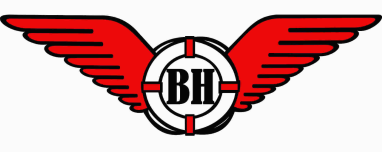                                                       Founded    1925                                         Reg No. Y2944746   ABN 39153927691 BlackheadSLSC.com.au                         All correspondence to: Director of Administration, PO Box 55, Hallidays Point, 2430                                                      administration@blackheadslsc.com.au The 94th Annual General Meeting of the Black Head Surf Life Saving Club             will be held at the club on Sunday 18th August 2019 at 13:30AgendaApologiesConfirmation of the Minutes of the AGM held in 2018Presentation and adoption of the Annual Report.                         Presentation of the Financial Report and Balance Sheet                           Election of Office Bearers for the 2019-2020 SeasonNotice of MotionAffiliation to be sought by Black Head SLSC with SLS Lower North Coast Branch & SLSNSWMembers wishing to nominate please use the enclosed form.                   Please have nominations in 1 week prior to the meeting. The bar will be open at the end of the meeting-------------------------------------------------------------------------NOMINATION FORM FOR BOARD POSITION 2019/2020Nominated Position: ______________________________Nominator 1 & Sign: ______________________________Nominator 2 & Sign: ______________________________Member & Sign:  _________________________________By signing I accept the nomination & confirm I have read the responsibilities and skills required.